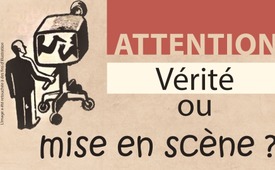 Attention : vérité ou mise en scène ?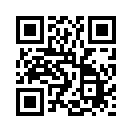 On entend souvent dans les conversations : « Je ne sais plus ce que je dois croire ni qui croire. C'est pourquoi cela ne m'intéresse plus du tout. » La résignation et la politique de l'autruche ne contribuent pas à la solution. Cette émission montre comment échapper à cette problématique.A l'époque où les images ont appris à bouger, la porte aux mises en scène s'est peu à peu ouverte. Grâce à Internet, celles-ci se répandent à la vitesse de l'éclair dans le monde entier. Elles transmettent des contenus souvent déformés, sur la base desquels les consommateurs d'images se forgent leur opinion. Plus les images sont vues, plus elles s'ancrent dans l'inconscient et déterminent ainsi une certaine vision du monde.
Kla.TV montre à l'aide d'un exemple simple ce qui peut en résulter lorsqu'on s'informe de manière unilatérale.
Le détail de l'image : ce que vous voyez maintenant sur l'image, chers téléspectateurs, vous pouvez rapidement en saisir le contenu.
Nous avons interrogé deux jeunes âgés de 12 et 15 ans. Tous deux ont décrit l'image et tiré leur conclusion à peu près de la même manière :
On peut voir sur l'image quelqu'un qui s'attaque à quelqu'un d'autre avec un poignard (ou un couteau).
Conclusion : ce dernier est en danger.

La perspective de la caméra montre également que ce qui est vu est manifestement vrai :
Ici aussi, on peut voir que quelqu'un s'attaque à quelqu'un d'autre avec un poignard.
Conclusion : ce dernier est en danger.
Mais est-ce vraiment le cas ?

Lorsqu'on veut vérifier quelque chose, il faut prendre un peu de distance pour pouvoir observer l'ensemble. Ainsi, quelque chose d'autre apparaît dans l'image d'ensemble. Ainsi, à l'ère de la consommation médiatique souvent irréfléchie, il faudrait dire aujourd'hui - si cela est suffisamment important pour vous

« Il semble que l'un d'eux attaque l'autre avec un poignard. Mais je ne sais pas si c'est vraiment le cas. C'est à moi maintenant d'enquêter. ».

Chers téléspectateurs, le reportage livré par l'œil de la caméra apparaît trop souvent au téléspectateur non averti comme la vérité absolue. On entend régulièrement dans les conversations : « Je ne sais plus ce que je dois croire, ni qui croire. C'est pourquoi cela ne m'intéresse plus du tout. » La résignation et la politique de l'autruche ne contribuent pas à résoudre le problème et ne font que l'aggraver encore plus.
Mais comment peut-on contribuer à la solution ? Une proposition pourrait être faite : En prêtant également attention aux voix qui mettent en garde contre les mesures-Covid, par exemple, mais qui sont dénigrées avec véhémence ou passées sous silence par les médias mainstream.
Ayez, vous aussi, un discours ouvert et écoutez ce que disent les autres. Admettez, vous aussi, que certaines choses pourraient être différentes de ce que nous disent les médias grand public.
Même si la vision du monde que l'on avait et à laquelle on a fait confiance et qu’on a crue toute sa vie s'effondre, du NOUVEAU émerge - mais la vérité en constitue le fondement.
Kla.TV conclut par une citation de l'homme politique et homme d'État allemand Otto von Bismarck : « Les mensonges peuvent mettre des guerres en mouvement, la vérité en revanche peut arrêter des armées entières. »de doa./ cst.Sources:Bild – Netzfund 2017Cela pourrait aussi vous intéresser:---Kla.TV – Des nouvelles alternatives... libres – indépendantes – non censurées...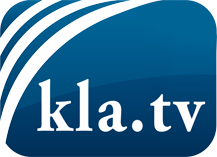 ce que les médias ne devraient pas dissimuler...peu entendu, du peuple pour le peuple...des informations régulières sur www.kla.tv/frÇa vaut la peine de rester avec nous! Vous pouvez vous abonner gratuitement à notre newsletter: www.kla.tv/abo-frAvis de sécurité:Les contre voix sont malheureusement de plus en plus censurées et réprimées. Tant que nous ne nous orientons pas en fonction des intérêts et des idéologies de la système presse, nous devons toujours nous attendre à ce que des prétextes soient recherchés pour bloquer ou supprimer Kla.TV.Alors mettez-vous dès aujourd’hui en réseau en dehors d’internet!
Cliquez ici: www.kla.tv/vernetzung&lang=frLicence:    Licence Creative Commons avec attribution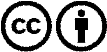 Il est permis de diffuser et d’utiliser notre matériel avec l’attribution! Toutefois, le matériel ne peut pas être utilisé hors contexte.
Cependant pour les institutions financées avec la redevance audio-visuelle, ceci n’est autorisé qu’avec notre accord. Des infractions peuvent entraîner des poursuites.